Lancashire Special Educational Needs and DisabilityWritten Statement of Action (May 2018)Updated February 2019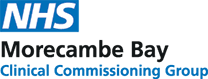 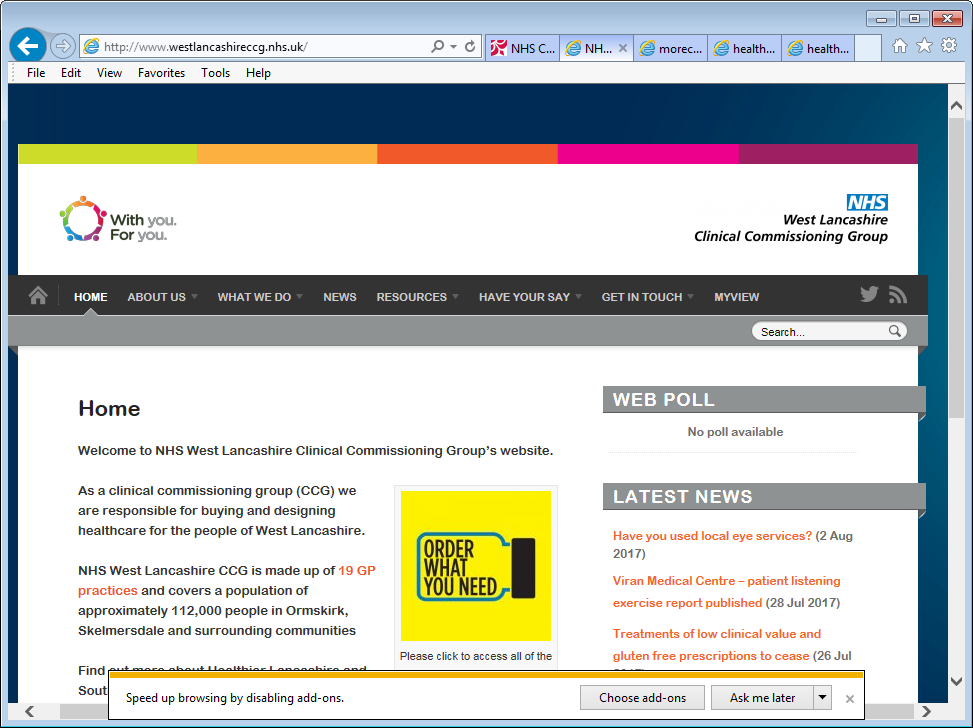 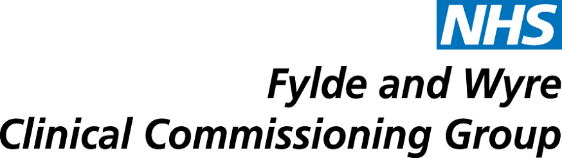 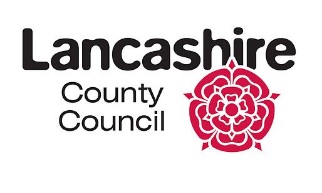 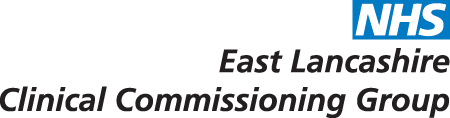 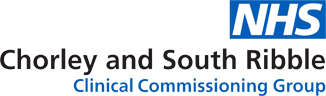 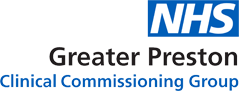 Senior Leadership Owners: Edwina Grant OBE (Executive Director for Children's Services) and Julie Higgins (CCG Chief Officer with responsibility for SEND) Senior Officer Support Owners: Sally Richardson (Head of Inclusion Service) and Hilary Fordham (Chief Operating Officer MBCCG)IntroductionThe Lancashire local area is committed to a process of continuous improvement as a partnership of statutory agencies, parents and community groups.  We are committed to ensuring that we maximise opportunities for children and young people with special educational needs and/or disabilities (SEND) enabling them to benefit from high quality services which are developed in partnership.This Written Statement of Action (WSoA) has been produced as a response to Lancashire's local area SEND inspection undertaken by Ofsted and Care Quality Commission (CQC) between the 13th and 17th of November 2017.  Lancashire accepts the findings of the inspection report and is committed to ensuring the areas of concern are addressed to regain the trust of the local population.  It is a response from Lancashire County Council (LCC), Morecambe Bay CCG, Greater Preston CCG, Chorley and South Ribble CCG, West Lancashire CCG, East Lancashire CCG and Fylde & Wyre CCG.  We recognise that there are cross boundary flows between neighbouring CCGs and therefore have included Blackburn CCG and Blackpool CCG within the governance structure to ensure any resulting issues are addressed.  The WSoA addresses the 12 areas of significant concern identified during the inspection.  It concentrates on these 12 areas and clearly defines the high level actions the partners need to address. There are additional development activities within the local area that are not referenced here, but which will ensure a golden thread throughout services for children and young people with SEND.  The WSoA sets out plans to address the inspection's 12 areas of significant concern:The lack of strategic leadership and vision across the partnership.Leaders' inaccurate understanding of the local area. Weak joint commissioning arrangements that are not well developed or evaluated.The failure to engage effectively with parents and carers.The confusing, complicated and arbitrary systems and processes of identification.The endemic weakness in the quality of EHC plans. The absence of effective diagnostic pathways for ASD across the local area, and no diagnostic pathway in the north of the area.No effective strategy to improve the outcomes of children and young people who have SEND and / or disabilities. Poor transition arrangements in 0-25 healthcare services.The disconcerting number of children and young people who have an EHC plan or statement of SEN who are permanently excluded from school.The inequalities in provision based on location.The lack of accessibility and quality of information on the local offer. As a partnership we want to create a shared vision and clear strategy for the development and implementation of SEND services in Lancashire, in doing so our aim is to improve the equality of access to provision, work with children, and young people and their parents /carers along with other stakeholders to develop systems and processes which impact on the outcomes and ensure children and young people's needs are met through effective delivery of EHC plans.  The overall aim is to improve outcomes for children and young people with SEND.  This WSoA describes the high level actions that will be taken to address the significant areas of concerns about SEND services in Lancashire. These actions have been grouped into 5 themes being taken forward by a dedicated working group: StrategyCommissioning and Access to ProvisionEngagementIdentifying and Meeting NeedImproving OutcomesEach working group has a lead and includes representation from a range of partners including parents, carers and children and young people, key strategic leads, commissioners and providers.  Each working group has co-produced a more detailed delivery plan to support delivery of this WSoA, including specific actions, owners, dates for completion and success measures.  Each group reports monthly progress to the SEND Partnership Board on the tasks outlined in pages 9 – 16.   Commitment to co-production is central to the delivery of the WSoA and to the longer term delivery of SEND provision across Lancashire.  Whilst the high level actions have been produced by key partners and time has allowed some discussion with wider stakeholders, further development will take place in the individual working groups. Service provision across the pan-Lancashire area is shared across a number of commissioning bodies including LCC, 12 district councils, 6 Lancashire CCGs, plus 2 CCGs associated with unitary authorities and NHS England.  NHS services are delivered by 6 hospital trusts, 2 community health trusts and 1 mental health trust that deliver services across CCG boundaries. Each working group will be required to take account of this complexity to ensure that the intended improvements are driven forward and there is clear accountability throughout the whole programme of work. The WSoA refers to actions being carried out within a number of geographical area footprints, these are explained in the 'Key Terms' table below.Strategic planning and decision making responsibility for the implementation and monitoring of this WSoA will be held by the SEND Partnership Board (Transitional) reporting to the Lancashire Health and Well-Being Board (see governance structure on page 6 below).  In addition the Joint Committee of the CCGs and the LCC Cabinet include lay and elected members respectively, to act as advocates for the public interest. The plan will be in place until DfE and NHS England are satisfied that sufficient progress has been made in relation to improving outcomes for children, young people and their families. Key TermsLancashire SEND Governance and Accountability StructureWorking Group ActionsThe partnership is committed to ensuring that this programme provides for greater joint working and co-production going forward. We acknowledge that some of the arrangements in place are interim and may evolve as the work progresses.  The tables below outline the priorities and associated high level actions for each working group.  Success measures and the more detailed actions required to achieve these will be agreed as part of the working group delivery plans.  A Red, Amber, Green (RAG) rating is being used as part of the monitoring process.  Some significant issues required immediate action and have either been completed or are underway.  February 2019 Delivery UpdateThis is the final update on the Written Statement of Action, which has now been replaced by the Lancashire SEND Improvement Plan 2019-20.  All outstanding actions will be carried over to the Improvement Plan as detailed within the following tables.DefinitionsLancashire / local areaThe twelve districts in the Lancashire County Council (LCC) area: Burnley, Chorley, Fylde, Hyndburn, Lancaster, Pendle, Preston, Ribble Valley, Rossendale, South Ribble, West Lancashire and Wyre. Six NHS Clinical Commissioning Groups (CCGs): Chorley and South Ribble, Fylde and Wyre, East Lancashire, Greater Preston, Morecambe Bay (the North Lancashire area) and West LancashirePan-LancashireThe area described above plus the two unitary authorities of Blackburn with Darwen Council and Blackpool Council, and Blackburn with Darwen CCG and Blackpool CCGIntegrated Care Systems- (ICS)The Pan-Lancashire area plus south Cumbria (part of Morecambe Bay CCG’s area)Joint Commissioning FrameworkThe existing Joint Commissioning Framework (2017) found here applies to the local area. This framework is currently being developed to apply across the ICS. Health and Wellbeing BoardThe Lancashire Health and Wellbeing Board is a forum for key leaders from the health and care system in Lancashire to work together to improve the health and wellbeing of the local population and reduce health inequalities, further information and membership found hereThe SEND Partnership Board is accountable to this boardJoint Committee of the CCGsJoint committees are a statutory mechanism enabling CCGs to undertake collective strategic decision making, encouraging the development of strong collaborative and integrated relationships and decision-making between partners, further information and membership found here There will be regular reporting on progress to this committee.Lancashire County Council CabinetWithin the budgetary and policy frameworks set by the Full Council, the Cabinet is responsible for carrying out almost all of the Council’s functions in delivering services to the community, including Children and Young People Services and Adult and Community Services, further information and membership found hereThere will be regular reporting on progress to the Cabinet.SEND Partnership Board (Transitional)The purpose of the Partnership Board is to ensure Lancashire thoroughly fulfils its SEND code of practice duties, and in doing so, provides the best possible outcomes for all its children and young people with SEND.  The Board also has the strategic leadership for the WSoA.RAG DefinitionAction Completed and Signed offRAG DefinitionAction underway and on target for completion within timescaleRAG DefinitionAction planned but yet to commenceWorking Group 1: StrategyWorking Group 1: StrategyWorking Group 1: StrategyWorking Group 1: StrategyWorking Group 1: StrategyWorking Group 1: StrategyAction AAction ADevelop strategic leadership and vision for SEND across the partnership Develop strategic leadership and vision for SEND across the partnership Develop strategic leadership and vision for SEND across the partnership Develop strategic leadership and vision for SEND across the partnership Action BAction BDevelop an accurate understanding of SEND across the local area, to support leadership & strategic decision makingDevelop an accurate understanding of SEND across the local area, to support leadership & strategic decision makingDevelop an accurate understanding of SEND across the local area, to support leadership & strategic decision makingDevelop an accurate understanding of SEND across the local area, to support leadership & strategic decision makingAction CAction CDevelop an effective strategy to improve the outcomes for children and young people with SENDDevelop an effective strategy to improve the outcomes for children and young people with SENDDevelop an effective strategy to improve the outcomes for children and young people with SENDDevelop an effective strategy to improve the outcomes for children and young people with SENDKey tasks to address actions A - CKey tasks to address actions A - CKey tasks to address actions A - CDate to CompleteCurrent OutcomeTask Progress A1Agree the governance structure for SEND across the local areaAgree the governance structure for SEND across the local areaJuly 2018The governance structure is agreed and published.  Regular reporting takes place to the Health and Wellbeing Board and JCCCG. Action is also scrutinised by the Children's and Education scrutiny committeeA2Each partner organisation must agree a senior accountable officer to support regular and consistent communication of the SEND agenda across the local areaEach partner organisation must agree a senior accountable officer to support regular and consistent communication of the SEND agenda across the local areaMay 2018Accountable officers have been agreed for the CCG's and LA A3Senior accountable officers work together to create the SEND partnership vision across the local area in collaboration with CYP, Parent, Carers and Stakeholder's Senior accountable officers work together to create the SEND partnership vision across the local area in collaboration with CYP, Parent, Carers and Stakeholder's July 2018The SEND vision developed through the partnership and sharedA4CCGs to pool funding and recruit a single joint commissioning post for Health across pan-Lancashire.CCGs to pool funding and recruit a single joint commissioning post for Health across pan-Lancashire.April 2018A Director of ICS has been appointed A5Establishment of the Designated Clinical Officer (DCO) service across the areaEstablishment of the Designated Clinical Officer (DCO) service across the areaMay 2018The service is in place and operational across the areaA6CCGs and LCC to include a contract variation with all their provider organisations to ensure that all provider senior management teams and staff receive appropriate training and information with regards to the ethos and the implications of the SEND reforms.CCGs and LCC to include a contract variation with all their provider organisations to ensure that all provider senior management teams and staff receive appropriate training and information with regards to the ethos and the implications of the SEND reforms.Sept 2018Contract variations are in place. produced. Training is taking places B1Complete and publish a Joint Strategic Needs Analysis (JSNA) to support understanding of need across the local area ensuring CYP and Parent/Carers voice is clearly communicatedComplete and publish a Joint Strategic Needs Analysis (JSNA) to support understanding of need across the local area ensuring CYP and Parent/Carers voice is clearly communicatedJan 2019JSNA developed in partnership and shared ahead of finalising in March  B2Develop a data dashboard to share SEND performance outcomes including health and education, to inform CYP, parent/carers and stakeholders of progress.Develop a data dashboard to share SEND performance outcomes including health and education, to inform CYP, parent/carers and stakeholders of progress.Sept 2018Data dashboard developed and available on line C1Develop a Strategy for improving outcomes for CYP with SEND across the local area through co-production with stakeholders across the partnershipDevelop a Strategy for improving outcomes for CYP with SEND across the local area through co-production with stakeholders across the partnershipOct 2018The SEND strategy developed in partnership and shared C2SEND partnership agree shared measures to monitor the Improvement StrategySEND partnership agree shared measures to monitor the Improvement StrategyOct 2018Measures agreed by the SEND Partnership Board C3 Establish and implement with CYP and parents/carers an agreed set of strategic principles to ensure that co-production is at the heart of strategic decision making and service delivery (see H2)Establish and implement with CYP and parents/carers an agreed set of strategic principles to ensure that co-production is at the heart of strategic decision making and service delivery (see H2)Oct 2018Co-production strategy agreed, with co-production beginning to take placeWorking Group 2: Commissioning and Access to ProvisionWorking Group 2: Commissioning and Access to ProvisionWorking Group 2: Commissioning and Access to ProvisionWorking Group 2: Commissioning and Access to ProvisionWorking Group 2: Commissioning and Access to ProvisionWorking Group 2: Commissioning and Access to ProvisionAction DAction DTo develop robust joint commissioning arrangements which are regularly monitored and evaluated To develop robust joint commissioning arrangements which are regularly monitored and evaluated To develop robust joint commissioning arrangements which are regularly monitored and evaluated To develop robust joint commissioning arrangements which are regularly monitored and evaluated Action EAction ETo develop effective, evidence-based diagnostic pathways for Autism across the local areaTo develop effective, evidence-based diagnostic pathways for Autism across the local areaTo develop effective, evidence-based diagnostic pathways for Autism across the local areaTo develop effective, evidence-based diagnostic pathways for Autism across the local areaAction FAction FTo develop arrangements to support good transitions in health care services 0-25To develop arrangements to support good transitions in health care services 0-25To develop arrangements to support good transitions in health care services 0-25To develop arrangements to support good transitions in health care services 0-25Action GAction GTo ensure that all children in Lancashire have equal access to provision, regardless of locationTo ensure that all children in Lancashire have equal access to provision, regardless of locationTo ensure that all children in Lancashire have equal access to provision, regardless of locationTo ensure that all children in Lancashire have equal access to provision, regardless of locationKey tasks to address actions D - GKey tasks to address actions D - GKey tasks to address actions D - GDate to CompleteCurrent  OutcomeTask ProgressD1Use the existing Joint Commissioning Framework (2017) to identify the appropriate level of commissioning for each service or functionSEND Improvement Plan 2019-20–Action 3.4 Develop a commissioning plan which is informed by the JSNAUse the existing Joint Commissioning Framework (2017) to identify the appropriate level of commissioning for each service or functionSEND Improvement Plan 2019-20–Action 3.4 Develop a commissioning plan which is informed by the JSNAApril 2019Commissioning being progressed via the ICS, including children D2Building on the work already being undertaken develop a commissioning plan based on JSNA including the joint commissioning strategy.SEND Improvement Plan 2019-20–Action 3.4 Develop a commissioning plan which is informed by the JSNABuilding on the work already being undertaken develop a commissioning plan based on JSNA including the joint commissioning strategy.SEND Improvement Plan 2019-20–Action 3.4 Develop a commissioning plan which is informed by the JSNAApril 2019JSNA developed to inform commissioning plan D3For those services to be commissioned at an ICS level agree joint commissioning function SEND Improvement Plan 2019-20 –Action 3.4.4 For those services to be commissioned at an ICS level agree joint commissioning function    For those services to be commissioned at an ICS level agree joint commissioning function SEND Improvement Plan 2019-20 –Action 3.4.4 For those services to be commissioned at an ICS level agree joint commissioning function    Sept 2019Joint work is taking place; Speech and Language and Occupational Therapy are being recommissionedD4Develop evaluation and monitoring system for jointly commissioned services at ICS levelSEND Improvement Plan 2019-20 –Action 3.4.5 Develop evaluation and monitoring system for jointly commissioned services at ICS level    Develop evaluation and monitoring system for jointly commissioned services at ICS levelSEND Improvement Plan 2019-20 –Action 3.4.5 Develop evaluation and monitoring system for jointly commissioned services at ICS level    Sept 2019Not yet actioned E1Implement an ASD diagnostic pathway for Morecambe Bay CCG (Lancashire) North)Implement an ASD diagnostic pathway for Morecambe Bay CCG (Lancashire) North)Mar 2018Diagnostic ASD pathway implemented across Morecambe Bay E2Agree a pan-Lancashire NICE compliant diagnostic pathway for ASD as part of a neurodevelopmental diagnostic pathwayAgree a pan-Lancashire NICE compliant diagnostic pathway for ASD as part of a neurodevelopmental diagnostic pathwayDec 2018Pan-Lancashire Neurodevelopmental Assessment and Diagnostic high level pathway agreedE3Implementation of NICE compliant diagnostic pathway across ICS as part of a neurodevelopmental diagnostic pathway SEND Improvement Plan 2019-20–Action 3.5.1 Implement neurodevelopmental diagnostic pathway across ICS to include NICE compliant diagnostic pathway for ASD and links to THRIVE CAMHS re-design modelImplementation of NICE compliant diagnostic pathway across ICS as part of a neurodevelopmental diagnostic pathway SEND Improvement Plan 2019-20–Action 3.5.1 Implement neurodevelopmental diagnostic pathway across ICS to include NICE compliant diagnostic pathway for ASD and links to THRIVE CAMHS re-design modelDec 2019High level pathway agreed and work continuing to develop pathway across ICSF1Review and strengthen transition arrangements and ensure a 0-25 transition protocol is included as part of the joint commissioning planSEND Improvement Plan 2019-20–Action 3.7 Develop arrangements to improve our provision and servicesReview and strengthen transition arrangements and ensure a 0-25 transition protocol is included as part of the joint commissioning planSEND Improvement Plan 2019-20–Action 3.7 Develop arrangements to improve our provision and servicesApril 2019Not actioned - transition arrangements across services priority for Improvement PlanF2Agree monitoring mechanism for transition processesSEND Improvement Plan 2019-20–Action 3.7 Develop arrangements to improve our provision and servicesAgree monitoring mechanism for transition processesSEND Improvement Plan 2019-20–Action 3.7 Develop arrangements to improve our provision and servicesOct 2019Not actioned - transition arrangements across services priority for Improvement PlanG1Review and strengthen the health, social and education offer to ensure that services meet the needs identified in the JSNA to deliver consistent outcomes across the local areaSEND Improvement Plan 2019-20– Action 3.4.3 Review and strengthen the health, social and education offer to ensure that services meet the needs identified in the JSNA and deliver consistent outcomes across the local areaReview and strengthen the health, social and education offer to ensure that services meet the needs identified in the JSNA to deliver consistent outcomes across the local areaSEND Improvement Plan 2019-20– Action 3.4.3 Review and strengthen the health, social and education offer to ensure that services meet the needs identified in the JSNA and deliver consistent outcomes across the local areaApril 2019Not yet actionedG2Develop the healthcare offer to ensure that vulnerable groups have their healthcare needs identified, assessed and met, and that there is oversight across the local area.Develop the healthcare offer to ensure that vulnerable groups have their healthcare needs identified, assessed and met, and that there is oversight across the local area.Dec 2018Process map for health care offer completed and recommendations identifiedWorking Group 3: EngagementWorking Group 3: EngagementWorking Group 3: EngagementWorking Group 3: EngagementWorking Group 3: EngagementWorking Group 3: EngagementAction HAction HEnsure that parents and carers are fully engaged in decision making at a strategic and individual level Ensure that parents and carers are fully engaged in decision making at a strategic and individual level Ensure that parents and carers are fully engaged in decision making at a strategic and individual level Ensure that parents and carers are fully engaged in decision making at a strategic and individual level Action IAction IProvide a local offer that is clear and accessible, and which provides high quality informationProvide a local offer that is clear and accessible, and which provides high quality informationProvide a local offer that is clear and accessible, and which provides high quality informationProvide a local offer that is clear and accessible, and which provides high quality informationKey tasks to address actions H & IKey tasks to address actions H & IKey tasks to address actions H & IDate to CompleteCurrent OutcomeTask ProgressH1Ensure that CYP & parents / carers are fully represented throughout the SEND governance structureEnsure that CYP & parents / carers are fully represented throughout the SEND governance structureJuly 2018Parents and young people represented on SEND Partnership Board and working groupsH2Inform and implement an agreed set of principles with CYP, Parent/Carers for co-production across the SEND Partnership (see C3)Inform and implement an agreed set of principles with CYP, Parent/Carers for co-production across the SEND Partnership (see C3)Oct 2018Principles included in the Working Together (co-production) StrategyH3Embed and ensure Section 19 principles (found here) underpin a culture of co-production at an individual level Embed and ensure Section 19 principles (found here) underpin a culture of co-production at an individual level Sept 2018Principles included in the Working Together (co-production) StrategyH4Co-ordinate the delivery of an annual survey for CYP, Parents/Carers, and professionals and communicate findings of Personal Outcomes Evaluation Tool (POET found here).  Co-ordinate the delivery of an annual survey for CYP, Parents/Carers, and professionals and communicate findings of Personal Outcomes Evaluation Tool (POET found here).  June 2018An annual survey - POET - has been expanded to include SEND Support and taken placeH5Develop a viable and robust two-way communication system to rebuild trust and regain positive relationships to facilitate wider participation and engagement with CYP & Parent/Carers Develop a viable and robust two-way communication system to rebuild trust and regain positive relationships to facilitate wider participation and engagement with CYP & Parent/Carers Dec 2018Local Areas Partnerships have been implemented to engage with and support parents locally I1Work with CYP, Parents/Carers and stakeholders to review the Local Offer and ensure the Local Offer is accessible and provides comprehensive high-quality informationWork with CYP, Parents/Carers and stakeholders to review the Local Offer and ensure the Local Offer is accessible and provides comprehensive high-quality informationSept 2018The Local Offer has been reviewed and is being rebuilt to ensure accessible and high-quality informationI2Develop mechanisms to collect and respond to Local Offer feedbackDevelop mechanisms to collect and respond to Local Offer feedbackJuly 2018The Local Offer re-build will enable ongoing feedback Working Group 4: Identifying and Meeting NeedWorking Group 4: Identifying and Meeting NeedWorking Group 4: Identifying and Meeting NeedWorking Group 4: Identifying and Meeting NeedWorking Group 4: Identifying and Meeting NeedWorking Group 4: Identifying and Meeting NeedAction JAction JDevelop and implement simple, transparent and consistent procedures for identifying and meeting need Develop and implement simple, transparent and consistent procedures for identifying and meeting need Develop and implement simple, transparent and consistent procedures for identifying and meeting need Develop and implement simple, transparent and consistent procedures for identifying and meeting need Action KAction KTo develop systems to ensure the quality of EHC PlansTo develop systems to ensure the quality of EHC PlansTo develop systems to ensure the quality of EHC PlansTo develop systems to ensure the quality of EHC PlansKey tasks to address actions J & KKey tasks to address actions J & KKey tasks to address actions J & K Date to CompleteExpected OutcomeR/A/G Rated ProgressJ1Implementation and integration of a transparent and consistent DCO service across the local areaImplementation and integration of a transparent and consistent DCO service across the local areaSept 2018DCO service in place across the area and parents increasingly aware of serviceJ2Co-produce, publish and implement a clear pathway for identifying and meeting need for CYP 0-25 across the local area.SEND Improvement Plan 2019-20 – Action 1.3.2 Produce information about a graduated response to SEND support, identifying needs and requesting an assessment to ensure this is clear and transparentCo-produce, publish and implement a clear pathway for identifying and meeting need for CYP 0-25 across the local area.SEND Improvement Plan 2019-20 – Action 1.3.2 Produce information about a graduated response to SEND support, identifying needs and requesting an assessment to ensure this is clear and transparentOct 2018Information in draft to ensure there is clear and consistent information K1To review the current EHC Plan process to ensure the agreed pathway is fully embedded  across all organisations including co-production and particularly from social care and health professionalsSEND Improvement Plan 2019-20 – Action 1.9.2 Implement the electronic case management system to manage the EHCP process efficiently and improve communications with parent, carers and professionalsTo review the current EHC Plan process to ensure the agreed pathway is fully embedded  across all organisations including co-production and particularly from social care and health professionalsSEND Improvement Plan 2019-20 – Action 1.9.2 Implement the electronic case management system to manage the EHCP process efficiently and improve communications with parent, carers and professionalsOct 2018System implemented to improve future efficiency and communication K2Define Lancashire quality standards for EHC Plan Define Lancashire quality standards for EHC Plan Sept 2018Standards agreed and training taking place to ensure auditors are clear about what good looks like K3To develop and implement an EHC Plan content audit process across the local area and participate in regional audit and training opportunitiesTo develop and implement an EHC Plan content audit process across the local area and participate in regional audit and training opportunitiesJan 2019Audit process agreed by SEND Partnership Board in January 2019 with pilot phase completedParticipation in regional and national training and audit processesK4Commence using the results of audit to inform the professional development of plan writers, advice givers and those supporting the delivery of the plansSEND Improvement Plan 2019-20 – Action 1.4.3 Utilise service wide findings from case audits on the quality of plans to inform activity and secure a consistent countywide approachCommence using the results of audit to inform the professional development of plan writers, advice givers and those supporting the delivery of the plansSEND Improvement Plan 2019-20 – Action 1.4.3 Utilise service wide findings from case audits on the quality of plans to inform activity and secure a consistent countywide approachDec 2019Improving the quality of EHC Plans priority for Improvement Plan.K5To develop planning and recording systems to support joint working and the improvement process of producing quality EHC plansTo develop planning and recording systems to support joint working and the improvement process of producing quality EHC plansJan 2019Draft reports written to enable reporting to the SEND Board Working Group 5 – Improving OutcomesWorking Group 5 – Improving OutcomesWorking Group 5 – Improving OutcomesWorking Group 5 – Improving OutcomesWorking Group 5 – Improving OutcomesWorking Group 5 – Improving OutcomesAction CAction CTo improve the outcomes of CYP with SEND towards the national average and statistical neighboursTo improve the outcomes of CYP with SEND towards the national average and statistical neighboursTo improve the outcomes of CYP with SEND towards the national average and statistical neighboursTo improve the outcomes of CYP with SEND towards the national average and statistical neighboursAction LAction LTo reduce the number of permanent school exclusions for CYP with an EHC Plan to below the national average and statistical neighbours.To reduce the number of permanent school exclusions for CYP with an EHC Plan to below the national average and statistical neighbours.To reduce the number of permanent school exclusions for CYP with an EHC Plan to below the national average and statistical neighbours.To reduce the number of permanent school exclusions for CYP with an EHC Plan to below the national average and statistical neighbours.Key tasks to address action C & LKey tasks to address action C & LKey tasks to address action C & LDate to CompleteCurrent  OutcomeTask Progress C4Analyse the outcomes for CYP with SEND and agree targets for improvementAnalyse the outcomes for CYP with SEND and agree targets for improvementJune 2018Key themes for improvement, including a reduction in exclusions and raising attainment identifiedC5Implement a programme of action with schools to achieve the agreed targets with PHiL, LASH and LASSHTAImplement a programme of action with schools to achieve the agreed targets with PHiL, LASH and LASSHTAJuly 2019Targeted action taking place and service support provided L1The newly established SEND Improvement Partnership Team will support SEND Inclusion policy development SEND Improvement Plan 2019-20 – Action 1.6.2 Establish a Lancashire pledge for 'Inclusive Practice of SEND' in partnership with parent, carersThe newly established SEND Improvement Partnership Team will support SEND Inclusion policy development SEND Improvement Plan 2019-20 – Action 1.6.2 Establish a Lancashire pledge for 'Inclusive Practice of SEND' in partnership with parent, carersJuly 2019Policy in development L2Training package will be produced and delivered for schools workforce to promote inclusive practiceSEND Improvement Plan 2019-20 – Action 1.1.2 In partnership with educators, develop a strategic, universal and targeted workforce offer for education settingsTraining package will be produced and delivered for schools workforce to promote inclusive practiceSEND Improvement Plan 2019-20 – Action 1.1.2 In partnership with educators, develop a strategic, universal and targeted workforce offer for education settingsJan 2019SEND Reviewers trained and reviews taking place.  Local resource maps in developmentL3Deliver a series of briefings to SEND Leaders, school governors and workforce to promote inclusive practiceDeliver a series of briefings to SEND Leaders, school governors and workforce to promote inclusive practiceNov 2018Briefings completed and reduction in EHCP exclusions evident L4Review guidance for Lancashire's school behaviour policies to ensure reasonable adjustments for SEND needs are appropriately identified and managedReview guidance for Lancashire's school behaviour policies to ensure reasonable adjustments for SEND needs are appropriately identified and managedDec 2018Draft guidance produced L5LCC Governors Service to provide training on the role school governing bodies have in avoiding the needs for permanent exclusion of pupils with EHC Plans(Equality Act for CYP with SEND found here)LCC Governors Service to provide training on the role school governing bodies have in avoiding the needs for permanent exclusion of pupils with EHC Plans(Equality Act for CYP with SEND found here)July 2018Training for governors developed and delivery commencedL6Support and intervention to be made available by LCC Educational Psychologist (EP) and Specialist Teachers Service for pupils with an EHC Plan identified as being at risk of permanent exclusionSupport and intervention to be made available by LCC Educational Psychologist (EP) and Specialist Teachers Service for pupils with an EHC Plan identified as being at risk of permanent exclusionSept 2018Targeted support provided and reduction in exclusion evidentL7SEND Exclusions will be a regular standing item on the School Improvement termly visits to schools and the Schools Service Guarantee meetingsSEND Exclusions will be a regular standing item on the School Improvement termly visits to schools and the Schools Service Guarantee meetingsSept 2018In place L8SEND Service champion will attend the Partnership Development Group termly meetings and contribute to the schools Governors newsletterSEND Service champion will attend the Partnership Development Group termly meetings and contribute to the schools Governors newsletterJuly 2018Closer working and regular contributions to newsletter taking place L9LCC will establish a new Lancashire Education Award for 'Inclusive Practice of SEND'  SEND Improvement Plan 2019-20 – Action 1.6.2 Establish a Lancashire pledge for 'Inclusive Practice of SEND' in partnership for parent, carersLCC will establish a new Lancashire Education Award for 'Inclusive Practice of SEND'  SEND Improvement Plan 2019-20 – Action 1.6.2 Establish a Lancashire pledge for 'Inclusive Practice of SEND' in partnership for parent, carersJuly 2019Development in train 